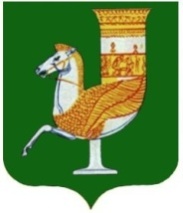 П О С Т А Н О В Л Е Н И ЕАДМИНИСТРАЦИИ   МУНИЦИПАЛЬНОГО  ОБРАЗОВАНИЯ «САДОВСКОЕ СЕЛЬСКОЕ ПОСЕЛЕНИЕ»От  «23»  октября_ 2018 года № _71_с. СадовоеОб утверждении объема и формы сведений об объектах учета реестра недвижимого имущества, находящегося в муниципальной собственности МО «Садовское сельское поселение», подлежащих размещению на официальном сайте  в сети «Интернет», а также сроков размещения и порядка актуализации таких сведений.          В соответствии с поручением Главы Республики Адыгея от 18.05.2018 г №01-349/18-0, в целях исполнения подпункта «г» пункта 2 Перечня поручений Президента Российской Федерации от 15.05.2018г. №Пр-817ГС и в целях обеспечения заинтересованных лиц информацией об имуществе из реестра муниципального имущества МО «Садовское сельское поселение»ПОСТАНОВЛЯЮ:1.Утвердить объем и форму сведений об объектах учета реестра муниципального недвижимого имущества МО «Садовское сельское поселение», подлежащих размещению на сайте в информационно-телекоммуникационной сети «Интернет» ( Приложение № 1, Приложение  № 2) 2. Обеспечить ежегодную актуализацию сведений об объектах учета реестра муниципального имущества МО «Садовское сельское поселение» в информационно-телекоммуникационной сети «Интернет» на официальном сайте администрации муниципального образования «Садовское сельское поселение» http://sadovskoe.ru/ , по состоянию на 1 января в срок до 1 мая текущего года.3.Контроль за выполнением настоящего возложить на ведущего специалиста по земельно - имущественным вопросам администрации МО «Садовское сельское поселение» - Тимирбулатову Л.В.4. Настоящее постановление вступает в силу со дня его подписания. Глава МО«Садовское сельское поселение» 	                                                      С.Н.КамышанПриложение № 1к постановлению администрации МО «Садовское сельское поселение»№ _71_ от _23.10.2018 г.Реестр объектов недвижимости находящихся в муниципальной собственности МО «Садовское сельское поселение»Глава МО«Садовское сельское поселение»                                                                                                                      С.Н.КамышанПриложение № 2к постановлению администрации МО «Садовское сельское поселение»№ _71__ от _23.10.2018 гФорма Перечня муниципального имущества, свободного от прав третьих лиц (за исключением имущественных прав субъектов малого и среднего предпринимательства), предназначенного для передачи во владение и (или) в пользование на долгосрочной основе субъектам малого и среднего предпринимательства и организациям, образующим инфраструктуру поддержки субъектов малого и среднего предпринимательства, не подлежащего продажеГлава МО«Садовское сельское поселение»                                                    С.Н.Камышан№Наименование объекта недвижимостиАдрес объекта недвижимостиГод постройкиОбщая площадь объекта недвижимости, кв.м.Целевое назначениеСведения об обременение объектов1234567№Наименование объектаАдресПлощадь, кв.м.ПользовательФорма и срок пользования